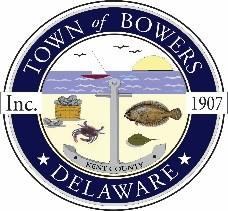 Town of Bowers3308 Main St. Frederica, DE  19946(302) 572-9000
Bowersbeach.delaware.govAGENDAThursday, July 13, 2017Regular meeting to be brought to order at 7:00 pmPledge of AllegiancePrevious  Month’s Minutes Approval Treasurer’s ReportCOMMITTEE REPORTSParks and Recreation PlanningStreetsBoard of AdjustmentsZoning Code RevisionsCode Enforcement ReportOLD BUSINESS      Drainage/Parking Lot Project – (Anthony Gonzon and Jim Sullivan DNREC)Beach Replenishment         KC Kent County Crime WatchNEW BUSINESSElectionsUpcoming Museum Events                   
